          FEDERACIÓN VASCA DE AJEDREZ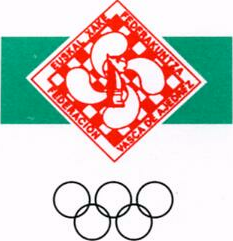 1. LUGAR, FECHA Y HORARIOSEl curso está promovido por  de AJEDREZ La prueba de acceso, el bloque específico y el periodo de prácticas están organizados/impartidos/tutelados por la propia federación. El bloque común, por su parte, ha de ser impartido por un centro autorizado por la administración educativa, en este caso, KIROLENE. * En caso de que el alumno/a no pueda adaptarse al calendario del presente bloque común, podrá cursar cualquier otro bloque común del mismo nivel de cursos de ésta u otras modalidades deportivas, para lo cual deberá matricularse en la federación correspondiente. Para obtener el diploma del presente curso deberá presentar el correspondiente certificado de superación del bloque común ante esta federación antes de que finalice el periodo de prácticas. 2. INFORMACIÓN SOBRE LA ACTIVIDAD DE FORMACIÓN DEPORTIVA  DATOS DE LA ACTIVIDAD FORMATIVA: DATOS DE LOS CENTROS O INSTALACIONES DE REALIZACIÓN DEL BLOQUE ESPECÍFICO : CALENDARIO DE LA ACTIVIDAD FORMATIVA: (ANEXO II) PLAN FORMATIVO QUE SE VA A DESARROLLAR:3. ESTRUCTURA Y CARACTERÍSTICASEl curso se estructura en 3 bloques: bloque común, bloque específico y periodo de prácticas.Características de la formación:Sesiones presenciales, con asistencia obligatoria al 80% de la carga horaria.Formación a distancia:  (en KIROLENE)La docencia a distancia se realizará a través de una plataforma virtual de aprendizaje.Se dispondrán de unos materiales didácticos especialmente diseñados para la docencia telemática.Los exámenes serán de carácter presencial.Se realiza en actividades propias de la federación o en asociaciones deportivas que autorice la federación.Se podrá iniciar cuando el alumno/a haya superado el bloque específico en su totalidad y esté matriculado o haya finalizado el bloque común.Se dispondrá de un periodo máximo de 12 meses a partir de la publicación de las notas de las áreas del bloque específico.Debe efectuarse dentro del plazo de 12  meses desde la evaluación del Bloque Específico. Se acreditará mediante la presentación de un Certificado de Prácticas. Durante el periodo de realización de las prácticas los alumnosSe podrá iniciar cuando el alumno/a haya superado el bloque específico en su totalidad y esté matriculado o haya finalizado el bloque común.Se dispondrá de un periodo máximo de 12 meses a partir de la publicación de las notas de las áreas del bloque específico.El alumnado que acredite una determinada experiencia laboral o deportiva como técnico/a o entrenador/a podrá obtener el certificado de prácticas sin la necesidad de realizar el correspondiente periodo de prácticas.5. REQUISITOS DE ACCESO* Acreditar el título de Graduado en Educación Secundaria (ESO) o titulación equivalente a efectos académico  (2º de BUP) o superior. En su defecto, será válida también la Prueba de Madurez (convocada anualmente por el Servicio de Educación correspondiente de cada Comunidad Autónoma).* En caso de no poseer el título de la ESO o equivalente se puede acceder tras la superación de las pruebas de madurez sustitutivas  o también la prueba de acceso a la FP de Grado Medio (prueba anual de Educación GV.).* Tener más de 16 años, o cumplirlos antes de finalizar el curso. * Acreditar los siguientes méritos deportivos: tener licencia federativa y valoración ELO FIDE de al menos 1.600. * Los requisitos de carácter específico del plan formativo de ajedrez  Nivel I se han de tener en el momento de iniciar el curso.6. PRUEBA ESPECÍFICA DE ACCESO (si es preciso, según plan formativo)Las características de la prueba de acceso son las siguientes: Según plan formativo por mérito Valoración ELO FIDE de al menos  1.600 p.Observaciones:La prueba de carácter específico tendrá validez en todo el territorio nacional durante los 18 meses siguientes a su superación. Quienes acrediten la condición de deportista de alto nivel o deportista de alto rendimiento que establece el Real Decreto 971/2007, de 13 de julio, estarán exentos de cumplir los requisitos de carácter específico.. En este caso, la persona interesada deberá acreditar previamente ante la federación la documentación o el certificado acreditativo de dicha condición.En el caso de personas con discapacidad, se podrá establecer un mecanismo de asesoramiento.7. COMPENSACIÓN-CONVALIDACIÓN DE ÁREAS POR MÉRITOS Y OTRAS FORMACIONES OFICIALESLa persona interesada deberá presentar ante la FVA la correspondiente solicitud y documentación con antelación al inicio del curso. Áreas del bloque común:Por la acreditación de enseñanzas oficiales de la familia de las actividades físicas y el deporte:Por acreditación de otras enseñanzas oficiales no relacionadas con la actividad física y deportiva con materia concordante y carga lectiva igual o superior.Áreas del bloque específico:Por la acreditación de enseñanzas específicas de esa modalidad/especialidad deportiva en otros estudios oficiales con materia concordante y carga lectiva igual o superior.Por la condición de deportista de alto nivel o deportista de alto rendimiento que establece el RD 971/2007 se podrá obtener la compensación de las áreas del bloque específico cuyos contenidos se refieran a los aspectos de técnica, táctica y reglamento. Las personas que han superado el bloque común de esta u otra modalidad deportiva (bloque común LOE) o ciertas áreas del bloque específico en cursos previos, no tendrán que realizar ningún tipo de convalidación, si no que tendrán que presentar ante la FVA una fotocopia compulsada del correspondiente certificado oficial.8. OBTENCIÓN DEL CERTIFICADO DE PRÁCTICAS A TRAVÉS DE LA ACREDITACIÓN DE LA EXPERIENCIAEl alumnado que acredite una determinada experiencia laboral o deportiva como técnico/a o entrenador/a podrá obtener el certificado de prácticas sin la necesidad de realizar el correspondiente periodo de prácticas.Características para poder optar a esta posibilidad:Experiencia laboral o deportiva en la misma modalidad/especialidad deportiva y en actividades del mismo nivel formativo.Experiencia superior al doble del número de horas establecidas.Para el nivel I, si se acredita formación o experiencia laboral o deportiva en actividades de deporte escolar: 150 horas.Experiencia, en su totalidad, previa al comienzo del bloque específico.El alumno/a interesado/a deberá presentar una ante la FVA previamente al comienzo del periodo de prácticas. IDIOMACastellano9. DIPLOMALas personas que superen en su totalidad la formación obtendrán el siguiente Diploma oficial:Entrenador/a de nivel I en Ajedrez. Este Diploma oficial tiene el reconocimiento de la Escuela Vasca/Gobierno Vasco y será expedido por la Federación Vasca de AjedrezUna vez las enseñanzas de la modalidad deportiva de Ajedrez  pasen a través del correspondiente Real Decreto al sistema educativo, el alumno que supere la formación completa podrá obtener el equivalente académico del Diploma. Este Diploma certifica el reconocimiento oficial de Nivel I, según la normativa que establezca el Ministerio de Educación, Cultura y Deporte. Este Diploma certifica el reconocimiento a efectos de correspondencia formativa una vez se publique el Título Deportivo oficial de Nivel I, mediante Real Decreto y según la normativa que establezca el Ministerio de Educación, Cultura y Deporte.10. INSCRIPCIONESLugar y forma de inscripción: Presentación de documentación en la Federación Vasca de Ajedrez  (Koldo Elizalde 20. Bergara).Plazo de inscripción: 01 .10.15 – 31.10.15Documentación a presentar:Fotocopia del DNI, del NIE o del Pasaporte.Dos fotos de tamaño carnet (con nombre y apellidos escritos al dorso). Titulación académica mínima necesaria o, en su defecto, de la superación de la prueba de madurez sustitutiva. Documentos permitidos:Fotocopia compulsada del título académico o del resguardo de haber abonado las tasas.Original o fotocopia compulsada del certificado de titulación sustitutoria emitido por las Delegaciones de Educación.Original o fotocopia compulsada del certificado/expediente académico personal oficial (a solicitar en el propio centro donde se cursaron los estudios. Fotocopia compulsada del libro de calificaciones (libro de escolaridad).Modelo de Solicitud según Anexo I de inscripción en el Curso.Número de plazas: 30Cuota Inscripción:* Observaciones a la matriculación:El alumnado podrá matricularse de forma completa, por bloques o por áreas (siempre y cuando cumpla los requisitos generales y específicos de acceso). Existe la posibilidad de solicitar convalidaciones en Área o materia, acreditando ya superadas previamente con certificado oficial compulsado.El alumno que no pueda iniciar el Bloque Común en las fechas indicadas, tiene que exponerlo previamente a la FVA y KIROLENE.El alumno que decida hacer el Bloque Común en otro Centro distinto de KIROLENE, tiene que relacionar previamente el Centro elegido.Forma de pago: Transferencia a FVA c.c.  Kutxabank 20955070711061230164En cualquiera de los casos anteriores, conviene consultar a la FVA antes de finalizar el plazo de inscripción del curso. ANEXO IDATOS PERSONALES                                                                            DATOS DE FORMACIONNombre y Apellidos                                                                Académica:                                                                                        Fecha de nacimiento:                                                             Deportiva: DNI /NIE o pasaporte:                                                       DATOS DE MERITOS                                                                                       Domicilio:                                                                                Elo Fide:Teléfono y Email:                                                                    Federación:   SOLICITA   (Bloque Específico FVA)                                                     SOLICITA (Bloque Común Kirolene)                                                                         Inscripción Curso N.I completo:                                             Inscripción Curso N.I completo:                                                                                        Inscripción Curso N.I parcial:                                                 Inscripción Curso N.I parcial:                         Convalidación Área o Materia                                                Convalidación Área o Materia:                                                                                                                                                                       Convalidación Prácticas                                                         Realizar B. Común en otro Centro:                                        Fdo.                                                Fecha:                           ANEXO 11CURSO DE  ENTRENADORES  N-IBLOQUE ESPECIFICO DE AJEDREZCALENDARIO – HORARIO                EVALUACIÓN ORDINARIA: Día 29.11.2015   de 16 a 19 h.EVALUACIÓN EXTRAORDINARIA: Día 10.01.2016   de 11 a 14 h.ORGANIZA/IMPARTELUGARFECHASHORARIOSPRUEBA DE ACCESOFederación Vasca de AjedrezBergara31.10.201516 h.BLOQUE COMÚNKiroleneSan Sebastián 22.01.2016/07.03.2016 8.30-14  y 15.30-21hBLOQUE ESPECÍFICOFederación Vasca de AjedrezSan Sebastián,06.11.15/ 29.11.15 10-14 y 16-21 h.PERIODO DE PRÁCTICASFederación Vasca de AjedrezSan Sebastián, Bilbao ,Vitoria, Bergara30.11.15/30.11.1609-13/16-21 h.Nombre del diplomaEntrenador de Ajedrez N-INº de plazas convocadas30NombreCentro Tecnificacion Anoeta/G XTTitular de la instalaciónGros Xake TaldeaMunicipioSan SebastiánDirecciónAnoeta pasealekua, 20 (Karmelo Balda)Espacios a utilizarLocal de Ajedrez FECHA INICIOFECHA FINPRUEBAS DE ACCESO(en caso de existencia)BLOQUE COMÚN22.01.2016 07.03.2016 BLOQUE ESPECÍFICO06.11.201529.11.2015PERIODO DE PRÁCTICAS30.11.201530.11.2016Fecha de resolución del plan formativo18 de enero de 2013BLOQUE COMÚNBLOQUE COMÚNBLOQUE COMÚNMÓDULOS / ÁREASHORAS PRESENCIALES HORAS A DISTANCIABases del comportamiento deportivo1010Primeros auxilios25  5Actividad física adaptada y discapacidad    2,5    2,5Organización deportiva    2,5    2,5TOTAL 40,0  20,0BLOQUE ESPECÍFICOBLOQUE ESPECÍFICOBLOQUE ESPECÍFICOMÓDULOS / ÁREASHORAS PRESENCIALES HORAS A DISTANCIAFormación técnica, táctica y reglamento40Didáctica del Ajedrez10Organización de eventos y competiciones15TOTAL654. PERIODO DE PRÁCTICAS150 horasPRECIOControl  acceso y Periodo de Prácticas  25Bloque específico completo (FVA)100Bloque común completo  (KIROLENE)215TOTAL   340 e.SEMANA11     DEL     DEL     DEL02/11/2015AL:AL:08/11/201508/11/2015AREAS / ACTIVIDADAREAS / ACTIVIDADAREAS / ACTIVIDADAREAS / ACTIVIDADAREAS / ACTIVIDADAREAS / ACTIVIDADAREAS / ACTIVIDADAREAS / ACTIVIDADAREAS / ACTIVIDADAREAS / ACTIVIDADAREAS / ACTIVIDADAREAS / ACTIVIDADLMMI   JVIERNESVIERNESVIERNESSABADOSABADODOMINGODOMINGODOMINGO:10 h.**************TÉCNICA/ TÁCTICA-ITÉCNICA/ TÁCTICA-ITÉCNICA/ TÁCTICA-IITÉCNICA/ TÁCTICA-IITÉCNICA/ TÁCTICA-IIa: 14 h.**************TÉCNICA/ TÁCTICA-ITÉCNICA/ TÁCTICA-ITÉCNICA/ TÁCTICA-IITÉCNICA/ TÁCTICA-IITÉCNICA/ TÁCTICA-II 16 h.*********ORGANIZACIÓNORGANIZACIÓNORGANIZACIÓNDIDACTICA IDIDACTICA I         **         **         **a: 21 h.DIDACTICA IDIDACTICA I         **         **         **SEMANA1I1IDELDELDEL09/11/2015AL:AL:15/11/201515/11/2015AREAS / ACTIVIDADAREAS / ACTIVIDADAREAS / ACTIVIDADAREAS / ACTIVIDADAREAS / ACTIVIDADAREAS / ACTIVIDADAREAS / ACTIVIDADAREAS / ACTIVIDADAREAS / ACTIVIDADAREAS / ACTIVIDADAREAS / ACTIVIDADAREAS / ACTIVIDADLMMI   JVIERNESVIERNESVIERNESSABADOSABADODOMINGODOMINGODOMINGO:10 h.**************REGLAMENTACIONREGLAMENTACION PRÁCTICAS PRÁCTICAS PRÁCTICASa: 14 h.**************REGLAMENTACIONREGLAMENTACION PRÁCTICAS PRÁCTICAS PRÁCTICAS16 h.*********IIORGANIZACIÓNIIORGANIZACIÓNIIORGANIZACIÓN        **        **         **         **         **a: 21 h.        **        **         **         **         **SEMANAII1II1DELDELDEL16/11/2015AL:AL:22/11/201522/11/2015AREAS / ACTIVIDADAREAS / ACTIVIDADAREAS / ACTIVIDADAREAS / ACTIVIDADAREAS / ACTIVIDADAREAS / ACTIVIDADAREAS / ACTIVIDADAREAS / ACTIVIDADAREAS / ACTIVIDADAREAS / ACTIVIDADAREAS / ACTIVIDADAREAS / ACTIVIDADLMMI   JVIERNESVIERNESVIERNESSABADOSABADODOMINGODOMINGODOMINGO:10 h.**************TÉCNICA/ TÁCTICA-IIITÉCNICA/ TÁCTICA-IIITÉCNICA/ TÁCTICA V(12 a 14 h)TÉCNICA/ TÁCTICA V(12 a 14 h)TÉCNICA/ TÁCTICA V(12 a 14 h)a: 14 h.**************TÉCNICA/ TÁCTICA-IIITÉCNICA/ TÁCTICA-IIITÉCNICA/ TÁCTICA V(12 a 14 h)TÉCNICA/ TÁCTICA V(12 a 14 h)TÉCNICA/ TÁCTICA V(12 a 14 h) 16 h.*********IIIORGANIZACIÓNIIIORGANIZACIÓNIIIORGANIZACIÓNTÉCNICA/ TÁCTICA-IVTÉCNICA/ TÁCTICA-IV         **         **         **a: 21 h.TÉCNICA/ TÁCTICA-IVTÉCNICA/ TÁCTICA-IV         **         **         **SEMANAIVIV DEL DEL DEL23/11/2015AL:AL:29/11/201529/11/2015AREAS / ACTIVIDADAREAS / ACTIVIDADAREAS / ACTIVIDADAREAS / ACTIVIDADAREAS / ACTIVIDADAREAS / ACTIVIDADAREAS / ACTIVIDADAREAS / ACTIVIDADAREAS / ACTIVIDADAREAS / ACTIVIDADAREAS / ACTIVIDADAREAS / ACTIVIDADLMMI   JVIERNESVIERNESVIERNESSABADOSABADODOMINGODOMINGODOMINGO:10 h.**************TÉCNICA/ TÁCTICA-VITÉCNICA/ TÁCTICA-VI TÉCNICA/ TÁCTICA-VIII TÉCNICA/ TÁCTICA-VIII TÉCNICA/ TÁCTICA-VIIIa: 14 h.**************TÉCNICA/ TÁCTICA-VITÉCNICA/ TÁCTICA-VI TÉCNICA/ TÁCTICA-VIII TÉCNICA/ TÁCTICA-VIII TÉCNICA/ TÁCTICA-VIII 16 h.*********IIDIDACTICAIIDIDACTICAIIDIDACTICATÉCNICA/ TÁCTICA-VIITÉCNICA/ TÁCTICA-VII         **         **         **a: 21 h.TÉCNICA/ TÁCTICA-VIITÉCNICA/ TÁCTICA-VII         **         **         **